OWOSSO HIGH SCHOOL
BOYS VARSITY BASKETBALLOwosso High School Boys Varsity Basketball beat Kearsley High School 48-41Wednesday, January 17, 2018
7:30 PM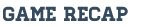 Jordan Klapko led the Trojans in scoring tonight with 15 points and was one rebound shy of back to back double doubles. Klapko also had five steals to go with his 15 points and nine rebounds. 
The Trojans fell behind early and trailed 10-5 at the end of the first quarter but had two strong defensive quarters in the second and third quarters holding Kearsley to a total of 10 points in the two quarters. Going into the fourth quarter, the Trojans held a 12 point lead and saw it expand to 17 with a little over three minutes remaining. The Trojans scored 10 of their 16 points in the fourth quarter from the free throw line.
Andrew Dallas added 9 points and Carson Bornefeld added 7 points. The other Trojans that scored were: Zach Smith (6 points), Gerritt Springsdorf (5 points), Cole Mallory (4 points), and Braden Horn (2 points)
The Trojans move to 7 and 2 (7-1 conference) and play a non-conference game at Owosso this Friday against Perry.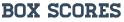 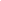 